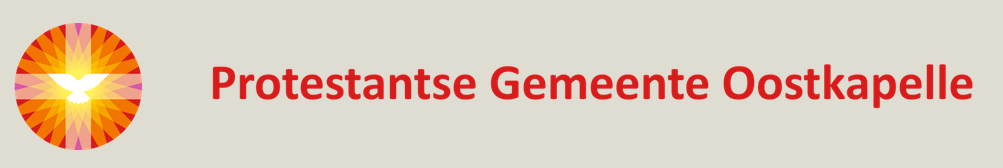 L i t u r g i e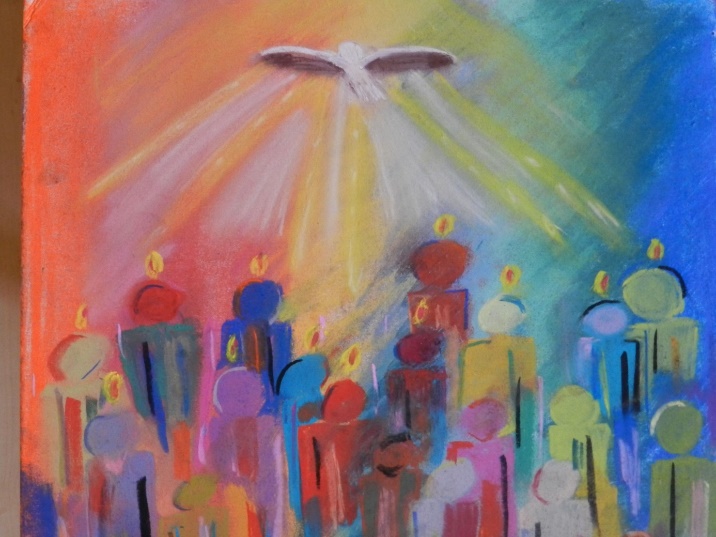 Orde van dienst voor zondag 5 juni 2022 in de protestantse Zionskerk te Oostkapelle.     Pinksteren Liturgische kleur: rood.  Predikant: ds. Ph.A. Beukenhorst. Ouderling van dienst is Mart den Hollander en organist is: Rinus Jobse. Kindernevendienst: Els Maljaars.M.m.v. de ZWO-commissie en Projectkoor Nieuw Liedboek o.l.v. Stoffelien Cool-Korporaal.DIENST VAN DE VOORBEREIDINGVooraf zingen:  Liedboek 679: koor 1, allen 2, vrouwen 3, mannen 4, allen 5,6,7 Welkom en mededelingen door de ouderling van dienstZingen:   Liedboek antifoon 703:  eerst koor alleen, daarna allen samen zingen; aansluitend allen Psalm 8: strofen 1, 3 en 4; en allen nogmaals Liedboek 703Inleiding en Liturgische opening met meegesproken bemoediging en groetZingen, kyrie en gloria in één lied:   Liedboek 671: strofen 1, 2, 3 en 4Voor de kinderen:  Rainbow de duifZingen, mét de kinderen:  Liedboek 683: strofen 1, 2, 3 en 4 – ’t Is feest vandaag’DIENST VAN HET WOORDZingen, als openingsgebed bij het Woord: Liedboek 681: 2x koor, daarna 2x allen  Bijbellezing door Nel Francke-in ‘t Anker (ZWO):  Joël 3, 1 t/m 5  (NBV21)Zingen:  Liedboek 680: 1, 2, 3, 4 en 5 – ‘Kom, heilige Geest, Gij vogel Gods’Bijbellezing door Nel Francke (ZWO):  Handelingen 2, 1 t/m 13  (NBV21)Zingen:  Liedboek 687: strofen 1, 2 en 3 – ‘Wij leven van de wind’Uitleg en verkondigingZingen:  ZWO lied: strofen 1, 2 en 3 – ‘Wij delen geloof, wij delen de hoop’DIENST VAN GEBEDEN EN GAVENVoorbeden (Lian Jobse + ds) gezongen acclamaties Liedboek 368.h – Stil gebedAansluitend zingt koor:  Liedboek 369.b. – ‘Onze Vader’PowerPoint vóór collecte (Leny Wondergem): Bijbels voor boeren Zuid-Afrika Collecten: 1ste (zwarte zak) PG Oostkapelle, 2de (paars) Zending (Kerk in Actie)Koorzang tijdens de collecte: Liedboek 685: koor 1+2, allen 3+4+5Kinderen komen terug tijdens de collecte SlotwoordenZingen: Liedboek 675: 1 en 2 – strofen in wisselzang: mannen regel 1 t/m 3, allen regel 4 t/m 6, vrouwen regel 7 t/m 11, allen regel 12 t/m 16Heenzending en Zegen  /   Staande zingen:   Liedboek 872 – ‘Masithi Amen’